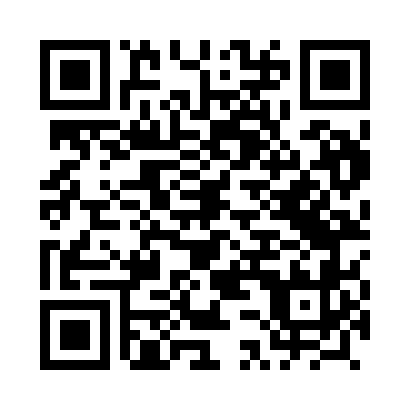 Prayer times for Ciotcza, PolandMon 1 Apr 2024 - Tue 30 Apr 2024High Latitude Method: Angle Based RulePrayer Calculation Method: Muslim World LeagueAsar Calculation Method: HanafiPrayer times provided by https://www.salahtimes.comDateDayFajrSunriseDhuhrAsrMaghribIsha1Mon4:076:0512:345:027:058:562Tue4:046:0312:345:037:068:583Wed4:016:0112:345:047:089:004Thu3:585:5912:345:057:109:035Fri3:555:5612:335:067:119:056Sat3:525:5412:335:087:139:077Sun3:495:5212:335:097:159:098Mon3:465:5012:325:107:169:129Tue3:435:4712:325:117:189:1410Wed3:415:4512:325:127:209:1611Thu3:385:4312:325:137:219:1912Fri3:345:4112:315:157:239:2113Sat3:315:3912:315:167:259:2414Sun3:285:3612:315:177:269:2615Mon3:255:3412:315:187:289:2916Tue3:225:3212:305:197:309:3117Wed3:195:3012:305:207:319:3418Thu3:165:2812:305:217:339:3619Fri3:135:2612:305:227:359:3920Sat3:105:2412:305:237:369:4221Sun3:065:2212:295:257:389:4422Mon3:035:2012:295:267:409:4723Tue3:005:1812:295:277:419:5024Wed2:565:1612:295:287:439:5325Thu2:535:1312:295:297:459:5526Fri2:505:1212:285:307:469:5827Sat2:465:1012:285:317:4810:0128Sun2:435:0812:285:327:5010:0429Mon2:395:0612:285:337:5110:0730Tue2:365:0412:285:347:5310:10